Office 365オンラインサービスを使ってみよう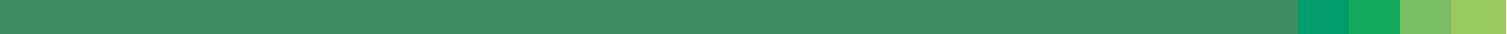 Office 365 のオンラインサービスには，次のようなものがあります．Officeアプリケーション（Outlook, Word, Excel, PowerPointなど）Office 365メールシステム（Exchange）オンラインストレージ（OneDrive）Office365グループによるファイルやスケジュールやメールの共有，共同編集など（SharePoint）共有メールボックスSkype for Businessこれらは，情報共有，情報蓄積，情報伝達にも役立つものです．Officeアプリケーション（Outlook, Word, Excel, PowerPointなど）では，複数人によるファイルの同時編集もできます．Webブラウザでのサインイン操作　インターネット接続されたパソコン類を使います　Webブラウザで 「https://portal.office.com」を開く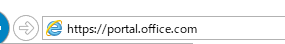 　「《全学共通ID》@fukuyama-u.ac.jp」を入れて，「次へ」をクリック．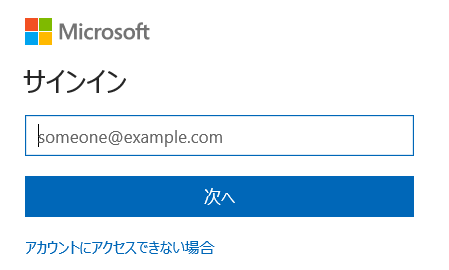  「《全学共通パスワード》」を入れて，「サインイン」をクリック．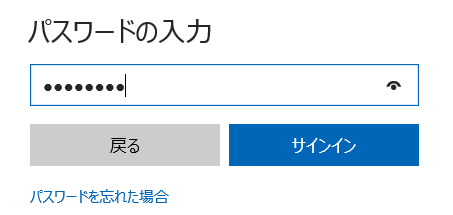 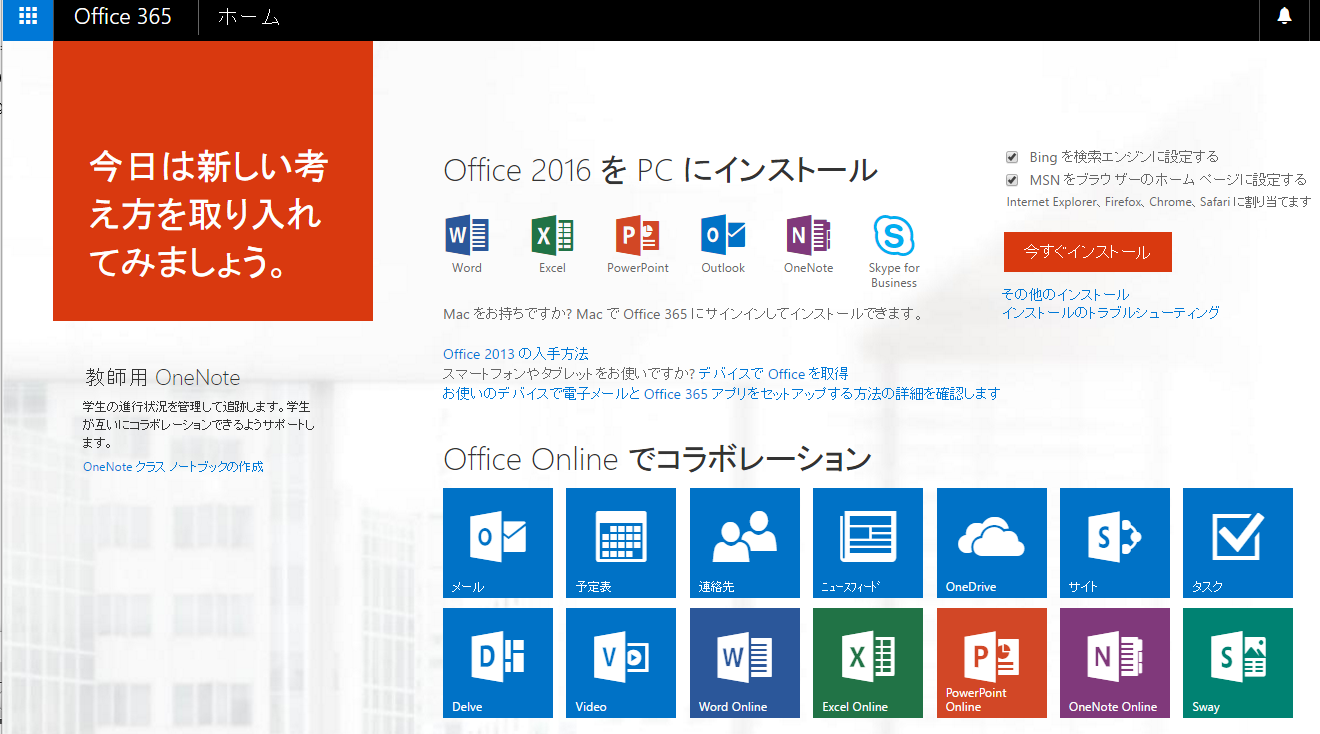 利用上の注意点Webブラウザでサインイン操作を行って，ご利用ください． 教職員や学生の個人所有機器でも，ご自宅でも，お使いになれます．利用にあたって，利用申請手続きなどは必要ありません．統合認証システムで全学共通パスワードを変更された場合，Office 365 のサインインシステムへの反映に１～２日程度かかる場合があります．在職，在学の限り継続して利用することができます．退職，卒業の時点で，Office 365オンラインサービス配下のファイルはすべて消去されます．大学院進学の場合でも消去されます．ICTサービス窓口　場所　　　　７号館２階（正面の階段を昇って，すぐ目の前にあります）　開設時間　　平日10:00～13:00，15:00～17:00（大学指定の休日を除く）　電話　　　　４３２５　電子メール　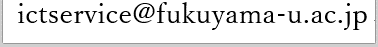 